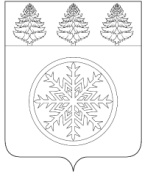 РОССИЙСКАЯ ФЕДЕРАЦИЯИРКУТСКАЯ ОБЛАСТЬАдминистрацияЗиминского городского муниципального образованияП О С Т А Н О В Л Е Н И Еот ___25.03.2022_                                   Зима                                            № ____303О предоставлении в 2022 году финансовой поддержки в рамках уставной деятельности социально ориентированным некоммерческим организациямНа основании пункта 2 статьи 78.1 Бюджетного кодекса Российской Федерации, пункта 33 части 1 статьи 16 Федерального закона от 06.10.2003 № 131-ФЗ «Об общих принципах организации местного самоуправления в Российской Федерации», Порядка
оказания поддержки социально ориентированным некоммерческим организациям, расположенным на территории Зиминского городского муниципального образования,  утвержденного постановлением администрации Зиминского городского муниципального образования от 18.11.2014  N 2110, протокола заседания комиссии по предоставлению поддержки социально ориентированным некоммерческим организациям, расположенным на территории Зиминского городского муниципального образования № 25 от 01.03.2022, руководствуясь статьей 28 Устава Зиминского городского муниципального образования, администрация Зиминского городского муниципального образованияП О С Т А Н О В Л Я Е Т:1. Предоставить в 2022 году финансовую поддержку в рамках уставной деятельности социально ориентированным некоммерческим организациям, расположенным на территории Зиминского городского муниципального образования:1.1. Зиминской городской общественной организации ветеранов (пенсионеров) войны, труда, Вооруженных Сил и правоохранительных органов в размере 163 400  (сто шестьдесят три тысячи четыреста)  рублей;1.2. Иркутской региональной благотворительной молодежной общественной организации «Наш город» в размере 47 100 (сорок семь тысяч сто) рублей;1.3. Иркутской региональной организации Общероссийской общественной организации инвалидов «Всероссийское Ордена Трудового Красного Знамени общество слепых», Зиминской местной организации Иркутской региональной организации Общероссийской общественной организации инвалидов «Всероссийское Ордена Трудового Красного Знамени общество слепых» в размере 120 332 (сто двадцать тысяч триста тридцать два) рубля;1.4. Региональной общественной организации на территории Иркутской области по оказанию помощи безнадзорным животным «Дорогою добра» в размере 152 868 (сто пятьдесят две тысячи восемьсот шестьдесят восемь) рублей.2. Управлению по финансам и налогам выделить администрации Зиминского городского муниципального образования денежные средства в размере 483 700  (четыреста восемьдесят три тысячи семьсот ) рублей.  3. Источником финансирования определить подпрограмму «Поддержка социально-ориентированных некоммерческих организаций в Зиминском городском муниципальном образовании» на 2020-2024 годы муниципальной программы Зиминского городского муниципального образования «Социальная поддержка населения» на 2020-2024 годы, утвержденную постановлением администрации Зиминского городского муниципального образования от 31.10.2019  № 1119.4. Разместить настоящее постановление на официальном сайте администрации Зиминского городского муниципального образования в информационно-телекоммуникационной сети  «Интернет».5. Контроль исполнения настоящего постановления возложить на заместителя мэра городского округа по социальным вопросам.Мэр Зиминского городскогомуниципального образования                                                                                  А.Н. КоноваловЗаместитель мэра городского округа по социальным вопросам  «___»____________ 2022 г.						  	          О.В.КостиковаНачальник отдела организационной работы «___»__________ 2022 г.						      	        И.Н.Шептякова И.о. начальника управления правовой, кадровой и организационной работы «___»____________ 2022 г.						         О.В. ТайшинаНачальник Управления по финансам и налогам  «___»___________2022г.                                                                                    О.Н. СемеракисполнительТарханова Ю.И.	3-11-28